Міністерство освіти і науки УкраїниЛьвівський національний університет імені Івана ФранкаКафедра міжнародного права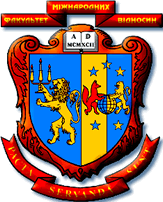 Серія міжнародне правоМІЖНАРОДНИЙ КРИМІНАЛЬНИЙ СУДПрограма навчальної дисципліни та плани семінарських занять для студентів факультету міжнародних відносинЛьвів 2015Гутник В.В. Міжнародний кримінальний суд. Програма навчальної дисципліни та плани семінарських занять для студентів факультету міжнародних відносин. – Львів.: факультет міжнародних відносин Львівського національного університету імені Івана Франка – 2015. – 39 с.Рекомендовано до друку кафедрою міжнародного права Львівського національного університету імені Івана Франка (протокол № 2 від 21 вересня 2015)©Гутник В.В., 2015Міжнародний кримінальний суд є єдиним постійнодіючим міжнародним судовим органом, який уповноважений здійснювати кримінальне судочинство щодо осіб, які вчинили найбільш серйозні міжнародні злочини. Він діє на основі багатостороннього договору – Римського статуту Міжнародного кримінального суду, у розробку якого значний вклад зробили українські делегації під час робочих зустрічей та конференцій щодо створення Міжнародного кримінального суду. Юрисдикцію Міжнародного кримінального суду станом на 01 вересня 2015 року визнали 123 держави.Протягом 2014-2015 року активізувалася співпраця і між Україною та Міжнародним кримінальним судом, що пов’язано з трагічними подіями на майдані Незалежності наприкінці 2013 – на початку 2014 року, окупацією Автономної Республіки Крим у березні 2014 року та збройним конфліктом та території Донецької та Луганської областей у 2014-2015 рр. У зв’язку з цими подіями постало питання про притягнення до індивідуальної кримінальної відповідальності винних у вчиненні міжнародних злочинів осіб.Вивчення Міжнародного кримінального суду дозволить студентам ознайомитися з основами створення та діяльності МКС: визначити його поняття, дослідити норми права, якими він керується при прийнятті рішень, визначити головні органи та особливості їх функцій у МКС, виявити стадії провадження справ, з’ясувати види покарань які можуть бути застосовані до засуджених осіб, правові основи співпраці між МКС та державами і міжнародними організаціями тощо.Список навчальної та наукової літератури розрахований на студентів, які окрім української та російської, володіють англійською мовою. До основною навчальної літератури належать фундаментальні праці відомих вітчизняних та зарубіжних дослідників Міжнародного кримінального суду. Для студентів корисним буде відвідування інтернет-сайту МКС http://www.icc-cpi.int/ .І. ПРОГРАМА НАВЧАЛЬНОЇ ДИСЦИПЛІНИТема 1. Історія створення та загальна характеристика правового статусу Міжнародного кримінального судуІсторія розвитку міжнародного кримінального судочинства. Діяльність Нюрнбергського та Токійського воєнних трибуналів. Створення та діяльність міжнародних кримінальних трибуналів ad hoc для Югославії та Руанди.Розробка Статуту Міжнародного кримінального суду. Участь української делегації у розробці Статуту.Правовий статус МКС. Міжнародна правосуб’єктність МКС.Норми права, які застосовуються судом. Римський статут МКС, Елементи злочинів, Правила процедури і доказування; міжнародні договори, принципи і норми міжнародного права; загальні принципи права.Тема 2. Внутрішньоорганізаційний механізм Міжнародного кримінального судуПрезидія Міжнародного кримінального суду: її склад, функції. Місце в системі органів Міжнародного кримінального суду.Судові відділення Міжнародного кримінального суду: Досудова (Попереднього судового розгляду), Судова та Апеляціна Палата. Склад, функції, місце в системі органів Міжнародного кримінального суду. Судді МКС, порядок призначення. Вимоги до суддів.Секретаріат. Склад, функції, місце в системі органів Міжнародного кримінального суду.Офіс (Канцелярія) Прокурора. Правовий статус Прокурора МКС. Його місце у системі органів МКС.Інші органи МКС. Бюро громадських адвокатів для захисту. Бюро громадських адвокатів для потерпілих.Тема 3. Юрисдикція Міжнародного кримінального судуЕволюція концепції міжнародної кримінальної юрисдикції на різних етапах розвитку системи міжнародного кримінального судочинства. Поняття міжнародної кримінальної юрисдикції.Юрисдикція сучасних міжнародних кримінальних судів та трибуналів ad hoc. Предметна юрисдикція. Просторова юрисдикція. Часова юрисдикція. Персональна юрисдикція.Юрисдикція міжнародного кримінального суду. Предметна юрисдикція. Просторова юрисдикція. Часова юрисдикція. Персональна юрисдикція.Юрисдикція Міжнародного кримінального суду щодо подій в Україні в 2013/15 рр.Тема 4. Предметна юрисдикція Міжнародного кримінального суду (міжнародні злочини щодо яких МКС володіє юрисдикцією)Воєнні злочини. Склад воєнних злочинів за Римським статутом та Елементами злочинів МКС.Злочини проти людяності. Склад злочинів проти людяності за Римським статутом та Елементами злочинів МКС.Геноцид. Внесок Рафала Лемкіна в розробку концепції геноциду. Склад злочину геноциду за Римським статутом та Елементами злочинів МКС.Злочин агресії. Проблеми з визначенням злочину агресії. Кампальські зміни до Римського статуту Міжнародного кримінального суду.Тема 5. Загальні принципи кримінального права за Римським Статутом МКСПоняття загальних принципів права та загальних принципів кримінального права за Римським статутом МКС. Значення частини 3 Римського статуту (загальні принципів кримінального права) у теорії та практиці Міжнародного кримінального суду.Принцип Nullum crimen sine lege (стаття 22 Статуту МКС). Його зміст та особливості застосування у практиці Міжнародного кримінального суду.Nulla poena sine lege (стаття 23 Статуту МКС). Його зміст та особливості застосування у практиці Міжнародного кримінального суду.Відсутності зворотної сили ratione personae (стаття 24 Статуту МКС). Його зміст та особливості застосування у практиці Міжнародного кримінального суду. Його зміст та особливості застосування у практиці Міжнародного кримінального суду.Принцип індивідувальної кримінальної відповідальності (стаття 25 Статуту МКС). Його зміст та особливості застосування у практиці Міжнародного кримінального суду.Виключення з під юрисдикції осіб які не досягли 18 річного віку (стаття 26 Статуту МКС). Його зміст та особливості застосування у практиці Міжнародного кримінального суду. Його зміст та особливості застосування у практиці Міжнародного кримінального суду.Недопустимість посилання на посадове становище (стаття 27 Статуту МКС).Відповідальності командирів та інших начальників (стаття 28 Статуту МКС).Незастосування строків давності (стаття 29 Статуту МКС)Підстави для звільнення від кримінальної відповідальності (ст.31-32 Статуту МКС).Тема 6. Стадії провадження справ у Міжнародному кримінальному судіПоняття стадій провадження справ. Значення стадій провадження справи.Стадія досудового розгляду. Характеристика стадії досудового провадження справи у Міжнародному кримінальному суді. Суб’єкти стадії, їх функції та завдання. Проміжні та кінцеві рішення стадії досудового розгляду.Характеристика стадії судового розгляду у Міжнародному кримінальному суді. Суб’єкти стадії, їх функції та завдання. Проміжні та кінцеві рішення стадії судового розгляду справи по суті. Проміжні та кінцеві рішення стадії.Стадія післясудового (апеляційного та ревізійного) розгляду. Суб’єкти стадії, їх функції та завдання. Проміжні та кінцеві рішення стадії апеляційного та ревізійного розгляду справи. Проміжні та кінцеві рішення стадії.Тема 7. Виконання покараньРоль держави у виконанні покарання у вигляді позбавлення волі. Критерії вибору держави відбування покарання. Зміна держави відбування покарання. Втеча з місць позбавлення волі та її наслідки. Передача особи після відбуття покарання. Зменшення строку відбування покарання у вигляді позбавлення волі. Можливість зменшення строку відбування покарання у вигляді позбавлення волі виключно Міжнародним кримінальним судом. Стандарти поводження з засудженими. Нагляд Міжнародним кримінальним судом за дотриманням стандартів поводження з ув’язненими. Виконання вироків щодо штрафів і конфіскації майна.Тема 8. Співробітництво МКС з державами та міжнародними організаціямиСпівробітництво МКС з державами. Правові підстави співпраці. Обов’язок співпрацювати. Прохання про співпрацю. Передача осіб до МКС. Прохання про арешт та передачу в розпорядження. Інші форми співпраці.Співробітництво МКС з міжнародними організаціями. Міжнародний кримінальний суд та ООН: правові підстави співпраці. Особливості співпраці з Радою Безпеки ООН. Міжнародний кримінальний суд та Міжнародна організація кримінальної поліції (Інтерпол).Тема 9. Міжнародний кримінальний суд і УкраїнаУчасть українських делегацій у розробці та прийнятті Римського статуту МКС.Проблеми пов’язані з Ратифікацією Римського статуту МКС. Рішення Конституційного суду від 11.07.2001 Справа N 1-35/2001, № 3-в/2001щодо невідповідності Римського статуту МКС Конституції України. Шляхи вирішення проблеми.Визнання Україною юрисдикції Міжнародного кримінального суду у порядку ст. 12 (3) Римського статуту МКС. Особливості визнання юрисдикції у порядку ст.12(3). Практика МКС щодо визнання юрисдикції у такому порядку.Перспективи розгляду справи щодо подій в України у 2013-2015 року. Можливі проблеми пов’язані з притягненням винних осіб у вчиненні міжнародних злочинів на території України.ІІ. СТРУКТУРА НАВЧАЛЬНОЇ ДИСЦИПЛІНИІІІ. ПЛАНИ СЕМІНАРСЬКИХ ЗАНЯТЬТема 1. Історія створення та загальна характеристика правового статусу Міжнародного кримінального суду.Історія створення Міжнародного кримінального суду.Міжнародна правосуб’єктність МКС.Норми права, які застосовуються МКС для прийняття рішеньРекомендовані джерела.Гнатовський М.,  Кучер О,  Кориневич А. Міжнародний кримінальний суд: ефективність функціонування та переваги для України // Український часопис міжнародного права  –  № 4/2014.  – С. 98-108Гутник В. В. Процесуальні права учасників міжнародних збройних конфліктів у міжнародних кримінальних судах : монографія / В. В. Гутник. – Львів : ЛНУ імені Івана Франка, 2016. – 302 с.Гутник В. Право на захист у Нюрнберзькому трибуналі // Вісник Львівського університету. Серія міжнародні відносини. – 2012. – №31. – С. 159-166.Грищенко К.І. Міжнародний кримінальний суд – універсальний механізм міжнародного карного правосуддя / К.І. Грищенко // Український часопис міжнародного права. – 2003. -- №4. –с.9-13Зелинская Н.А. Международные преступления и международная преступность: Монография. – Одесса: Юридическая литература, 2006. – 568 с.Зотько А. Міжнародний кримінальний суд: перспективи для України. Питання ратифікації Римського статуту // Український часопис міжнародного права – № 4/2014.  – С. 109-112Касинюк О.В. Еволюція ідеї створення міжнародного кримінального суду // Проблеми розвитку юридичної науки у новому столітті: Тези наук. доп. та повід. учасників наук. конф. молодих учених. – Харків: Нац. юрид. акад. України, 2003. – С. 56-58.Пилипенко В. П.. Міжнародний кримінальний суд за Римським Договором 1998 року [Текст] : автореф. дис... канд. юрид. наук: 12.00.11 / Пилипенко Володимир Пилипович ; Національна юридична академія України ім. Ярослава Мудрого. - Х., 2005. - 19 с.Пилипенко В.П. Етапи формування міжнародної кримінальної юстиції // Вісник Львівського університету. – Серія: Міжнародні відносини. – Вип. 4. – Львів, 2000. – С. 429-435.Савчин М. Конституційні аспекти ратифікації Римського статуту // Український часопис міжнародного права  –  № 4/2014. – С.113-121Селівон М. Приблеми конституційності Римського Статуту Міжнародного кримінального суду / М. Селівон // Український часопис міжнародного права. – 2003. - № 4. – с.24;Семенов В. С. Міжнародний кримінальний суд: створення і перспективи розвитку / В. С. Семенов, В. М. Погорецький // Право і безпека. – 2003. – 2, № 4. – С. 73-76.Cryer R., Friman H., Robinson D., Wilmshurst E. An Introduction to International Criminal Law and Procedure.:  Press, 2010 – 618 p.Тема 2. Внутрішньоорганізаційний механізм Міжнародного кримінального суду.Поняття органів МКС. Асамблея держав учасниць МКС.Президія Міжнародного кримінального суду: її склад та функції.Судові відділення Міжнародного кримінального суду. Судді МКС.Секретаріат МКС.Офіс (Канцелярія) Прокурора. Правовий статус Прокурора МКС.Адвокатські об’єднання МКС.Рекомендовані джерела.І. Міжнародні договори та внутрішньоорганізаційні акти МКС.Rome Statute of the ICC, 17 July 1998, available at: http://www.icc-cpi.int/nr/rdonlyres/ea9aeff7-5752-4f84-be94-0a655eb30e16/0/rome_statute_english.pdf Regulations of the Office of the Prosecutor. ICC doc.:  ICC-BD/05-01-09, 23 April 2009, available at http://icc-cpi.int/NR/rdonlyres/FFF97111-ECD6-40B5-9CDA-792BCBE1E695/280253/ICCBD050109ENG.pdfRegulations of the Court. ICC-BD/01-01-04, 26 May 2004. [Електронний ресурс]. – Режим доступу до документа: http://www.icc-cpi.int/NR/rdonlyres/B920AD62-DF49-4010-8907-E0D8CC61EBA4/277527/Regulations_of_the_Court_170604EN.pdf Rules of Procedure and Evidence of the ICC, 09 September 2002, available at: http://www.icc-cpi.int/en_menus/icc/legal%20texts%20and%20tools/official%20journal/Documents/RulesProcedureEvidenceEng.pdfRegulations of the Registry, 6 March 2006. ICC-BD/03-01-06-Rev.1 [Електронний ресурс]. – Режим доступу до документа: http://www.icc-cpi.int/NR/rdonlyres/E8B8B264-70EE-4FA6-9F1D-6A3DA5332525/140143/ICCBD_030106Rev1_English.pdfCode of Professional Conduct for counsel. Resolution ICC-ASP/4/Res.1. Adopted at the 3rd plenary meeting on 2 December 2005 [Електронний ресурс]. – Режим доступу до документа: http://www.icc-cpi.int/NR/rdonlyres/BD397ECF-8CA8-44EF-92C6-AB4BEBD55BE2/140121/ICCASP432Res1_English.pdf Staff Regulations for the International Criminal Court. Adopted at the 5th plenary meeting, on 12 September 2003. ICC-ASP/2/10 [Електронний ресурс]. – Режим доступу до документа: http://www.icc-cpi.int/NR/rdonlyres/3119BD70-DFB6-4B8C-BC17-3019CC1D0E21/140182/Staff_Regulations_120704EN.pdf ІІ. Наукова література.Cryer R., Friman H., Robinson D., Wilmshurst E. An Introduction to International Criminal Law and Procedure.:  Press, 2010 – 618 p.Gloulx E. A Strong Defence before the International Criminal Court // An Independent Defence Before the International Criminal Court. Proceedings of the held in , 1-2 November 1999, Series Criminal Sciences. – : Thela Thesis, 2000. – p.7-18Gutnyk V. The requirements for qualification of defence counsel in the international criminal courts and tribunals / Vitalii Gutnyk // Vilnius University Journal "Teisė". – 2015. – Vol.95. – P. 182-192Danner A.M. Enhancing the legitimacy and accountability of Prosecutorial discretion at the International Criminal Court / Allison Marston Danner // The American Journal of International Law. – 2003. – Vol.97. – P. 510-552.Pikis G. M. The  Statute for the International Criminal Court: Analysis of the Statute, the Rules of Procedure and Evidence, the Regulations of the Court and Supplementary Instruments / Pikis, Georghios M. – ; Boston.: Martinus Nijhoff Publishers, 2010, 330 p.Representing Victims before the International Criminal Court. A Manual for legal representatives. -- The Office of Public Counsel for Victims. –  212 p.Scharf  M. P. Self-Representation versus Assignment of Defence Counsel before International Criminal Tribunals [article]  / Michael P. Scharf // Journal of International Criminal Justice. – Vol. 4. – Issue 1. – March 2006. –  P. 31-46The Rome Statute and Domestic Legal Orders: Constitutional issues, cooperation and enforcement /  Claus Kreß, Bruce Broomhall, Flavia Lattanzi and Valeria Santori (eds.).  Vol. II. – . Baden- Baden: Editrice il Sirente, 2005, 543 p.Wenqi Z. On co-operation by states not party to the International Criminal Court / Zhu Wenqi // International Review of the Red Cross – 2006. – Vol. 88. – Number 861 – P. 87-110Гутник В.В. Адвокатські об’єднання у Міжнародному кримінальному суді / В. В.Гутник // Адвокат. - 2011. - № 7. - С. 31-34.Касинюк О.В. Міжнародне обвинувачення згідно з Римським Статутом Міжнародного кримінального суду // Актуальні проблеми формування правової держави в Україні (До 50-ї річниці Конвенції про захист прав людини та основних свобод): Тези доп. та наук. повід. Всеукр. наук.-практ. конф. молодих учених. – Харків: Нац. юрид. акад. України, 2000 – С. 201-203.Яворський Я. Організаційна структура Офісу Прокурора Міжнародного кримінального суду // Міжнародні відносини в умовах ХХІ ст.: сучасна теорія та практика: Збірник матеріалів Міжнародної науково-практичної конференції (м.Львів, 17-18 листопада 2011). – Львів: ЛНУ імені Івана Франка, 2011. – с.258-260Яворський Я. Офіс Прокурора Міжнародного кримінального суду: загальна характеристика // Міжнародні відносини: політичні, правові, економічні, лінгвокраїнознавчі аспекти. Матеріали наукової конференції факультету міжнародних відносин Львівського національного університету імені Івана Франка 8-9 лютого 2011 р. – Львів, Видавничий центр Львівського національного університету імені Івана Франка, 2011. – С.65-66Яворський Я. Т. Повноваження прокурора міжнародного кримінального суду щодо порушення розслідування / Я. Т. Яворський // Європейські перспективи. - 2013. - № 1. - С. 166-171.Тема 3. Юрисдикція Міжнародного кримінального суду.Поняття юрисдикції Міжнародного кримінального суду. Предметна юрисдикція Міжнародного кримінального суду. Просторова юрисдикція Міжнародного кримінального суду. Часова юрисдикція Міжнародного кримінального суду. Персональна юрисдикція Міжнародного кримінального суду.Рекомендовані джерела.І. Міжнародні договори та внутрішньоорганізаційні акти МКС.Rome Statute of the ICC, 17 July 1998, available at: http://www.icc-cpi.int/nr/rdonlyres/ea9aeff7-5752-4f84-be94-0a655eb30e16/0/rome_statute_english.pdf Regulations of the Office of the Prosecutor. ICC doc.:  ICC-BD/05-01-09, 23 April 2009, available at http://icc-cpi.int/NR/rdonlyres/FFF97111-ECD6-40B5-9CDA-792BCBE1E695/280253/ICCBD050109ENG.pdfRegulations of the Court. ICC-BD/01-01-04, 26 May 2004. [Електронний ресурс]. – Режим доступу до документа: http://www.icc-cpi.int/NR/rdonlyres/B920AD62-DF49-4010-8907-E0D8CC61EBA4/277527/Regulations_of_the_Court_170604EN.pdf Rules of Procedure and Evidence of the ICC, 09 September 2002, available at: http://www.icc-cpi.int/en_menus/icc/legal%20texts%20and%20tools/official%20journal/Documents/RulesProcedureEvidenceEng.pdfRegulations of the Registry, 6 March 2006. ICC-BD/03-01-06-Rev.1 [Електронний ресурс]. – Режим доступу до документа: http://www.icc-cpi.int/NR/rdonlyres/E8B8B264-70EE-4FA6-9F1D-6A3DA5332525/140143/ICCBD_030106Rev1_English.pdfІІ. Наукова література.Гутник В. В. Процесуальні права учасників міжнародних збройних конфліктів у міжнародних кримінальних судах : монографія / В. В. Гутник. – Львів : ЛНУ імені Івана Франка, 2016. – С.36-39Дрьоміна Н.В. Юрисдикція міжнародних кримінальних судів і трибуналів: Моногр. – Одеса: Фенікс, 2006. – 223 с.Дремина Н. Предметная юрисдикция Международного уголовного трибунала по бывшей Югославии //Актуальні проблеми держави і права: Збірник наук. праць. – Вип. 18.– Одеса, 2003. – С. 455 – 459.Дремина Н. Международный уголовный суд: проблемы юрисдикции  //Український часопис міжнародного права. – №4 (Спеціальний випуск: міжнародний кримінальній суд). – Київ, 2003. – С. 76 – 87.Дремина Н. Актуальные проблемы международной уголовной юрисдикции //Информационное обеспечение противодействия организованной преступности. Сборник научных статей. Библиотека журнала “Юридический вестник”.– Одесса, 2003. – С. 128 –135. Дремина Н. Учреждение международных уголовных судов ad hoc в ситуации угрозы международному миру и безопасности //Актуальні проблеми політики: Збірник наук. праць. – Вип. 21 . – Одеса, 2004. – С. 58 – 66.Касинюк О. Проблемні аспекти юрисдикції Міжнародного кримінального суду // Право України. – 2005. – №3. – С.144-147Костенко Н.И. Международное уголовное право: современные теоретические проблемы. М.: Издательство „Юрлитинформ”, 2004. – 448 с.Струн Ж. Международная уголовная юрисдикция, международное гуманитарное право и гуманитарная деятельность // Международный журнал Красного Креста. – ноябрь-декабрь 1997. – №19. – С.719-731McCoubrey H. War Crimes Jurisdiction and Permanent International Criminal Court: Advantages and Difficulties // Journal of Armed Conflict Law. – Vol.3. – 1998. – P.9-26Orakhelashvili A. The Concept Of International Judicial Jurisdiction: a reappraisal // The Law and Practice of International Courts and Tribunals. – Vol. 3. – 2003. – P. 501-550Schabas W. The International Criminal Court: A Commentary on the Rome Statute / William Schabas. : Oxford University Press, 2010 - 1259 p.Vyver J. Personal and Territorial Jurisdiction of  the International Criminal Court // Emory International Law Review. – Vol. 14. – 2000. – P.104Тема 4. Предметна юрисдикція Міжнародного кримінального суду (міжнародні злочини щодо яких МКС володіє юрисдикцією).Воєнні злочини. Злочини проти людяності. Геноцид. Внесок Рафала Лемкіна в розробку концепції геноциду.Злочин агресії. Рекомендовані джерела.І. Міжнародні договори та внутрішньоорганізаційні акти МКС.Rome Statute of the ICC, 17 July 1998, available at: http://www.icc-cpi.int/nr/rdonlyres/ea9aeff7-5752-4f84-be94-0a655eb30e16/0/rome_statute_english.pdf Regulations of the Office of the Prosecutor. ICC doc.:  ICC-BD/05-01-09, 23 April 2009, available at http://icc-cpi.int/NR/rdonlyres/FFF97111-ECD6-40B5-9CDA-792BCBE1E695/280253/ICCBD050109ENG.pdfRegulations of the Court. ICC-BD/01-01-04, 26 May 2004. [Електронний ресурс]. – Режим доступу до документа: http://www.icc-cpi.int/NR/rdonlyres/B920AD62-DF49-4010-8907-E0D8CC61EBA4/277527/Regulations_of_the_Court_170604EN.pdf Rules of Procedure and Evidence of the ICC, 09 September 2002, available at: http://www.icc-cpi.int/en_menus/icc/legal%20texts%20and%20tools/official%20journal/Documents/RulesProcedureEvidenceEng.pdfІІ. Наукова література.Гутник В. В. Процесуальні права учасників міжнародних збройних конфліктів у міжнародних кримінальних судах : монографія / В. В. Гутник. – Львів : ЛНУ імені Івана Франка, 2016. – С. 36-39Дрьоміна Н.В. Юрисдикція міжнародних кримінальних судів і трибуналів: Моногр. – Одеса: Фенікс, 2006. – 223 с.Дремина Н. Предметная юрисдикция Международного уголовного трибунала по бывшей Югославии //Актуальні проблеми держави і права: Збірник наук. праць. – Вип. 18.– Одеса, 2003. – С. 455 – 459.Дремина Н. Международный уголовный суд: проблемы юрисдикции  //Український часопис міжнародного права. – №4 (Спеціальний випуск: міжнародний кримінальній суд). – Київ, 2003. – С. 76 – 87.Дремина Н. Актуальные проблемы международной уголовной юрисдикции //Информационное обеспечение противодействия организованной преступности. Сборник научных статей. Библиотека журнала “Юридический вестник”.– Одесса, 2003. – С. 128 –135.Дремина Н. Учреждение международных уголовных судов ad hoc в ситуации угрозы международному миру и безопасности //Актуальні проблеми політики: Збірник наук. праць. – Вип. 21 . – Одеса, 2004. – С. 58 – 66.Пилипенко В.П. До проблеми універсальної юрисдикції Міжнародного кримінального суду // Актуальні проблеми вдосконалення чинного законодавства України: Збірник наукових статей. – Вип. 4. – Івано-Франківськ, 2002. – С. 180-185.Пилипенко В.П. Криміналізація злочину геноциду за Римським Статутом 1998 р. // Український журнал міжнародного права. – 2003. - № 4. – С. 105-110.Струн Ж. Международная уголовная юрисдикция, международное гуманитарное право и гуманитарная деятельность // Международный журнал Красного Креста. – ноябрь-декабрь 1997. – №19. – С.719-731McCoubrey H. War Crimes Jurisdiction and Permanent International Criminal Court: Advantages and Difficulties // Journal of Armed Conflict Law. – Vol.3. – 1998. – P.9-26Orakhelashvili A. The Concept Of International Judicial Jurisdiction: a reappraisal // The Law and Practice of International Courts and Tribunals. – Vol. 3. – 2003. – P. 501-550Schabas W. The International Criminal Court: A Commentary on the Rome Statute / William Schabas. : Oxford University Press, 2010 - 1259 p.Тема 5. Загальні принципи кримінального права за Римським Статутом МКС.Поняття загальних принципів права та загальних принципів кримінального права за Римським статутом МКС. Принцип Nullum crimen sine lege. Nulla poena sine lege. Принцип відсутності зворотної сили ratione personae Принцип індивідувальної кримінальної відповідальності.Принцип незастосування строків давності (стаття 29 Статуту МКС)Рекомендовані джерела.І. Міжнародні договори та внутрішньоорганізаційні акти МКС.Rome Statute of the ICC, 17 July 1998, available at: http://www.icc-cpi.int/nr/rdonlyres/ea9aeff7-5752-4f84-be94-0a655eb30e16/0/rome_statute_english.pdf Regulations of the Office of the Prosecutor. ICC doc.:  ICC-BD/05-01-09, 23 April 2009, available at http://icc-cpi.int/NR/rdonlyres/FFF97111-ECD6-40B5-9CDA-792BCBE1E695/280253/ICCBD050109ENG.pdfRegulations of the Court. ICC-BD/01-01-04, 26 May 2004. [Електронний ресурс]. – Режим доступу до документа: http://www.icc-cpi.int/NR/rdonlyres/B920AD62-DF49-4010-8907-E0D8CC61EBA4/277527/Regulations_of_the_Court_170604EN.pdf Rules of Procedure and Evidence of the ICC, 09 September 2002, available at: http://www.icc-cpi.int/en_menus/icc/legal%20texts%20and%20tools/official%20journal/Documents/RulesProcedureEvidenceEng.pdfRegulations of the Registry, 6 March 2006. ICC-BD/03-01-06-Rev.1 [Електронний ресурс]. – Режим доступу до документа: http://www.icc-cpi.int/NR/rdonlyres/E8B8B264-70EE-4FA6-9F1D-6A3DA5332525/140143/ICCBD_030106Rev1_English.pdfІІ. Наукова література.Гутник В. Принцип non bis in idem у практиці діяльності Комітету з прав людини, Міжнародного Трибуналу для колишньої Югославії та Міжнародного кримінального суду / В. Гутник // Адвокат. – 2009. – №10. – С.34-37.Київець О. В.  Загальні принципи права у практиці Міжнародного кримінального суду та міжнародних трибуналів / О. В. Київець // Право і Безпека. - 2011. - № 2. - С. 11-14Ambos K. General Principles of Criminal Law in the Rome Statute // Criminal Law Forum. – Vol. 10. – No. 1. – 1999, pp. 1–32.Cassese  A. ‘The Contribution of the International Criminal Tribunal for the Former Yugoslavia to the Ascertainment of General Principles of Law Recognized by the Community of Nations’, in Sienho Yee et Wang Tieya (eds.), International Law In The Post-Cold World, London, Routledge, 2001, pp. 43–55.Delmas-Marty M. The Contribution of Comparative Law to a Pluralist Conception of International Criminal Law // Journal of International Criminal Justice. –  Vol. 1. – No.1. – 2003. – pp. 13–25.Favre A. ‘Les principes generaux du droit, fonds commun du droit des gens’, in Battelli, Maurice et al., Recueil d’йtudes de droit international en hommage а Paul Guggenheim, Geneve, Institut Universitaire de Hautes Etudes Internationales, 1968, pp. 366–390.Klafkowski A. The Nuremberg Principles and the Development of International Law, Warsaw, Western Press Agency, 1966, 56 pp.Lammers J. General Principles of Law Recognized by Civilized Nations (in Kalshoven, Frits et al. (eds.), Essays in the Development of the International Legal Order: In Memory of Haro F. Van Panhuys, Alphen aan den Rijn, The Netherlands, Rockville, Maryland, USA, 1980), pp. 53–75.Raimondo F. General Principles of Law in the Decisions of International Criminal Courts and Tribunals / Fabián Raimondo. Brill, 2008, 214 pp.Cassese, Antonio et al. (eds.), The Rome Statute of the International Criminal Court: A Commentary,Vol. I, New York, Oxford University Press, 2002.Schabas W. The International Criminal Court: A Commentary on the Rome Statute / William Schabas. : Oxford University Press, 2010 - 1259 p.Тема 6. Стадії провадження справ.1. Поняття стадій провадження справ, їх види та значення. 2. Суб’єкти стадії. Зміна обсягу прав та обов’язків суб’єктів міжнародного кримінального процесу на різних стадіях.3. Процесуальні права підозрюваних та обвинувачених у міжнародних кримінальних судах.Рекомендовані джерела.І. Міжнародні договори та внутрішньоорганізаційні акти МКС.Rome Statute of the ICC, 17 July 1998, available at: http://www.icc-cpi.int/nr/rdonlyres/ea9aeff7-5752-4f84-be94-0a655eb30e16/0/rome_statute_english.pdf Regulations of the Office of the Prosecutor. ICC doc.:  ICC-BD/05-01-09, 23 April 2009, available at http://icc-cpi.int/NR/rdonlyres/FFF97111-ECD6-40B5-9CDA-792BCBE1E695/280253/ICCBD050109ENG.pdfRegulations of the Court. ICC-BD/01-01-04, 26 May 2004. [Електронний ресурс]. – Режим доступу до документа: http://www.icc-cpi.int/NR/rdonlyres/B920AD62-DF49-4010-8907-E0D8CC61EBA4/277527/Regulations_of_the_Court_170604EN.pdf Rules of Procedure and Evidence of the ICC, 09 September 2002, available at: http://www.icc-cpi.int/en_menus/icc/legal%20texts%20and%20tools/official%20journal/Documents/RulesProcedureEvidenceEng.pdfRegulations of the Registry, 6 March 2006. ICC-BD/03-01-06-Rev.1 [Електронний ресурс]. – Режим доступу до документа: http://www.icc-cpi.int/NR/rdonlyres/E8B8B264-70EE-4FA6-9F1D-6A3DA5332525/140143/ICCBD_030106Rev1_English.pdfІІ. Наукова література.Гутник В. В. Процесуальні права учасників міжнародних збройних конфліктів у міжнародних кримінальних судах : монографія / В. В. Гутник. – Львів : ЛНУ імені Івана Франка, 2016. – С. 36-39Гутник В.В. Компенсація за судову помилку в Міжнародному кримінальному суді / В. Гутник // Сучасні проблеми правової системи України: збірник матеріалів ІІ Міжнародної наук.-практич. Конф. (28 жовтня 2010 р., м. Київ) / Київський ун-т права НАН України. – Випуск 2. – К.: Вид-во Європейського ун-ту, 2010. – С. 91-92.Касинюк О.В. Процедура оскарження в міжнародному кримінальному суді // Пробл. законності: Респ. міжвідом. наук. зб. – Харків: Нац. юрид. акад. України, 2004. – Вип. 65. – С. 179-187.Klamberg M. Evidence in International Criminal Trials: Confronting Legal Gaps and the Reconstruction of Disputed Events / Mark Klamberg.  Martinus Nijhoff Publishers, 2013. – 600 p.The Legal Regime of the International Criminal Court: Essays in Honour of Professor Igor Blishchenko : in Memoriam Professor Igor Pavlovich Blishchenko (1930-2000) / José Doria, Hans-Peter Gasser, M. Cherif Bassiouni.: BRILL, 2009. – 1122 p.McGoldrick V, Rowe P, Donnelly E. The permanent international criminal court: legal and policy issues. – Hart Publishing, 2004. – 498 P.Schabas W. An Introduction to the International Criminal Court / William A. Schabas. – Cambridge University Press, 2011 - 594 p.Schabas W. The International Criminal Court: A Commentary on the Rome Statute / William Schabas. : Oxford University Press, 2010 - 1259 p.Whiting A. Dynamic Investigative Practice at the International Criminal Court // Law and Contemporary Problems. – 2013. – Vol. 76. – p. 163-190Тема 7. Виконання покарань.Види покарань у Міжнародному кримінальному суді.Виконання покарання у вигляді позбавлення волі. Зменшення строку відбування покарання у вигляді позбавлення волі. Стандарти поводження з засудженими. Нагляд Міжнародним кримінальним судом за дотриманням стандартів поводження з ув’язненими.      Виконання вироків щодо штрафів і конфіскації майна.Рекомендовані джерела.Cryer R., Friman H., Robinson D., Wilmshurst E. An Introduction to International Criminal Law and Procedure.: Cambridge University Press, 2010 – 618 p.Rubin A. P. “International Criminal Court: skeptical analysis” In International Law Across the Spectrum of Conflict: Essays in Honor of Professor L.C. Green, ed. Michael N. Schmitt.: Newport, RI: Naval War College, 2000. – P.421-438Fife R.E.. “Penalties”, in The International Criminal Court: the making of the Rome Statute: issues negociations and results. (Ed. Roy S. Lee), Kluwer Law International (1999). – pp.319-345McGoldrick V, Rowe P, Donnelly E. The permanent international criminal court: legal and policy issues. – Hart Publishing, 2004. – 498 P.The Legal Regime of the International Criminal Court: Essays in Honour of Professor Igor Blishchenko : in Memoriam Professor Igor Pavlovich Blishchenko (1930-2000) / José Doria, Hans-Peter Gasser, M. Cherif Bassiouni.: BRILL, 2009. – 1122 p.Regulations of the Court. ICC-BD/01-01-04, 26 May 2004. [Електронний ресурс]. – Режим доступу до документа: http://www.icc-cpi.int/NR/rdonlyres/B920AD62-DF49-4010-8907-E0D8CC61EBA4/277527/Regulations_of_the_Court_170604EN.pdf Regulations of the Office of the Prosecutor. ICC doc.:  ICC-BD/05-01-09, 23 April 2009, available at http://icc-cpi.int/NR/rdonlyres/FFF97111-ECD6-40B5-9CDA-792BCBE1E695/280253/ICCBD050109ENG.pdfRegulations of the Registry, 6 March 2006. ICC-BD/03-01-06-Rev.1 [Електронний ресурс]. – Режим доступу до документа: http://www.icc-cpi.int/NR/rdonlyres/E8B8B264-70EE-4FA6-9F1D-6A3DA5332525/140143/ICCBD_030106Rev1_English.pdfRome Statute of the ICC, 17 July 1998, available at: http://www.icc-cpi.int/nr/rdonlyres/ea9aeff7-5752-4f84-be94-0a655eb30e16/0/rome_statute_english.pdf Rules of Procedure and Evidence of the ICC, 09 September 2002, available at: http://www.icc-cpi.int/en_menus/icc/legal%20texts%20and%20tools/official%20journal/Documents/RulesProcedureEvidenceEng.pdfJudgment pursuant to Article 74 of the Statute, Thomas Lubanga Dyilo (ICC-01/04-01/06), Trial Chamber I, 14 March 2012 , available at: http://www.icc-cpi.int/iccdocs/doc/doc1379838.pdf  Jugement rendu en application de l’article 74 du Statut, Germain Katanga (ICC-01/04-01/07), La Chambre de première instance II, 7 mars 2014. available at: http://www.icc-cpi.int/iccdocs/doc/doc1744366.pdf.Judgment pursuant to article 74 of the Statute, Mathieu Ngudjolo Chui (ICC-01/04-02/12), Trial Chamber II, 18 December 2012 available at: http://www.icc-cpi.int/iccdocs/doc/doc1579080.pdf Decision on Sentence pursuant to Article 76 of the Statute, Thomas Lubanga Dyilo (ICC-01/04-01/06), Trial Chamber I, 10 July 2012 available at: http://icc-cpi.int/iccdocs/doc/doc1438370.pdf  Décision relative à la peine (article 76 du Statut), Germain Katanga (ICC-01/04-01/07), La Chambre de première instance II, 23 mai 2014, available at: http://icc-cpi.int/iccdocs/doc/doc1771079.pdf Judgment pursuant to article 74 of the Statute, Mathieu Ngudjolo Chui (ICC-01/04-02/12), Trial Chamber II, 18 December 2012, §XI (Disposition). , available at: http://www.icc-cpi.int/iccdocs/doc/doc1579080.pdf.Тема 8. Співробітництво МКС з державами та міжнародними організаціями.Правові підстави співпраці МКС з державами.Форми співпраці МКС та держав.Співробітництво МКС та ООН.Міжнародний кримінальний суд та Інтерпол.Рекомендовані джерела.Cryer R., Friman H., Robinson D., Wilmshurst E. An Introduction to International Criminal Law and Procedure.: Cambridge University Press, 2010 – 618 p.Harhoff F., Mochochoko P. “International Cooperation and Judicial Assistance”, in The International Criminal Court: the making of the Rome Statute: issues negociations and results. (Ed. Roy S. Lee), Kluwer Law International (1999). – pp.305-318Klamberg M. Evidence in International Criminal Trials: Confronting Legal Gaps and the Reconstruction of Disputed Events / Mark Klamberg.  Martinus Nijhoff Publishers, 2013. – P.203-216Miskowiak K. The International Criminal Court: Consent, Complementarity and Cooperation. Copenhagen: Djoef Publishing, 2000.The International Criminal Court: Report of the ILA Working Group on Cooperation with National Systems // Denver Journal of International Law and Policy. – Vol. 25, no. 2 (1997). – P. 293–304Пилипенко В.П. Основні форми міжнародного співробітництва за Римським Договором 1998 року // Держава і право: Збірник наукових праць. – Вип. 21. – Київ, 2003. – С. 581-586.Regulations of the Court. ICC-BD/01-01-04, 26 May 2004. [Електронний ресурс]. – Режим доступу до документа: http://www.icc-cpi.int/NR/rdonlyres/B920AD62-DF49-4010-8907-E0D8CC61EBA4/277527/Regulations_of_the_Court_170604EN.pdf Regulations of the Office of the Prosecutor. ICC doc.:  ICC-BD/05-01-09, 23 April 2009, available at http://icc-cpi.int/NR/rdonlyres/FFF97111-ECD6-40B5-9CDA-792BCBE1E695/280253/ICCBD050109ENG.pdfRegulations of the Registry, 6 March 2006. ICC-BD/03-01-06-Rev.1 [Електронний ресурс]. – Режим доступу до документа: http://www.icc-cpi.int/NR/rdonlyres/E8B8B264-70EE-4FA6-9F1D-6A3DA5332525/140143/ICCBD_030106Rev1_English.pdfRome Statute of the ICC, 17 July 1998, available at: http://www.icc-cpi.int/nr/rdonlyres/ea9aeff7-5752-4f84-be94-0a655eb30e16/0/rome_statute_english.pdf Rules of Procedure and Evidence of the ICC, 09 September 2002, available at: http://www.icc-cpi.int/en_menus/icc/legal%20texts%20and%20tools/official%20journal/Documents/RulesProcedureEvidenceEng.pdfТема 9. Процесуальні права осіб, щодо яких здійснюється кримінальне переслідування у МКСПоняття процесуальних прав осіб, щодо яких здійснюється кримінальне переслідування у МКС.Процесуальні права осіб, щодо яких здійснюється кримінальне переслідування по досудовій стадіїПроцесуальні права осіб, щодо яких здійснюється кримінальне переслідування на стадії судового розгляду.Процесуальні права осіб, щодо яких здійснюється кримінальне переслідування на післясудовій (post trial) стадіїРекомендовані джерела.І. Міжнародні договори та внутрішньоорганізаційні акти МКС.Rome Statute of the ICC, 17 July 1998, available at: http://www.icc-cpi.int/nr/rdonlyres/ea9aeff7-5752-4f84-be94-0a655eb30e16/0/rome_statute_english.pdf Regulations of the Office of the Prosecutor. ICC doc.:  ICC-BD/05-01-09, 23 April 2009, available at http://icc-cpi.int/NR/rdonlyres/FFF97111-ECD6-40B5-9CDA-792BCBE1E695/280253/ICCBD050109ENG.pdfRegulations of the Court. ICC-BD/01-01-04, 26 May 2004. [Електронний ресурс]. – Режим доступу до документа: http://www.icc-cpi.int/NR/rdonlyres/B920AD62-DF49-4010-8907-E0D8CC61EBA4/277527/Regulations_of_the_Court_170604EN.pdf Rules of Procedure and Evidence of the ICC, 09 September 2002, available at: http://www.icc-cpi.int/en_menus/icc/legal%20texts%20and%20tools/official%20journal/Documents/RulesProcedureEvidenceEng.pdfRegulations of the Registry, 6 March 2006. ICC-BD/03-01-06-Rev.1 [Електронний ресурс]. – Режим доступу до документа: http://www.icc-cpi.int/NR/rdonlyres/E8B8B264-70EE-4FA6-9F1D-6A3DA5332525/140143/ICCBD_030106Rev1_English.pdfCode of Professional Conduct for counsel. Resolution ICC-ASP/4/Res.1. Adopted at the 3rd plenary meeting on 2 December 2005 [Електронний ресурс]. – Режим доступу до документа: http://www.icc-cpi.int/NR/rdonlyres/BD397ECF-8CA8-44EF-92C6-AB4BEBD55BE2/140121/ICCASP432Res1_English.pdf ІІ. Наукова література.Гутник В. В. Процесуальні права учасників міжнародних збройних конфліктів у міжнародних кримінальних судах : монографія / В. В. Гутник. – Львів : ЛНУ імені Івана Франка, 2016. – 302 с.Bassiouni M.C. Introduction to International Criminal Law, 2nd Revised Edition // M.Cherif Bassiouni. – Leiden-Boston: Martinus Nijhoff Publishers, 2014. – 1122 P.Rome Statute of the International Criminal Court. UN. Doc; A/CONF.183/9, 17 July1998 available at http://www.icc-cpi.int/NR/rdonlyres/ADD16852-AEE9-4757-ABE7-9CDC7CF02886/283503/RomeStatutEng1.pdf Ryngaert C. The Effectiveness of International Criminal Justice / Cedric Ryngaert.: Intersentia, 2009 – 278 P.Гутник В. В. Генезис концепції права на  захист у кримінальних провадженнях у міжнародних кримінальних судах // Від теорії міжнародного права до практики захисту прав людини. Liber Amicorum до 60-річчя проф. В.В. Мицика : моногр. / авт. кол. ; за ред. О.В. Задорожнього та О.Р. Поєдинок. – Київ; Одесса : Фенікс, 2016. – С.690-711.Гутник В.В. Право на безоплатну правову допомогу захисника в міжнародних кримінальних судах / В.В. Гутник // Науковий вісник Міжнародного гуманітарного університету. Серія: Юриспруденція. – 2016. – №20. – С.170-173.Гутник В.В. Процедура залучення захисника у порядку надання безоплатної правової допомоги у міжнародних кримінальних судах // Науковий Вісник Херсонського державного університету. Серія: Юридичні науки. – 2016 – Випуск 3. – Том 2. – С.168-171.Тема 10. Міжнародний кримінальний суд і УкраїнаУчасть українських делегацій у розробці та прийнятті Римського статуту МКС.Проблеми пов’язані з Ратифікацією Римського статуту МКС.Визнання Україною юрисдикції Міжнародного кримінального суду у порядку ст. 12 (3) Римського статуту МКС.Перспективи розгляду справи щодо подій в України у 2013-2015 рокуРекомендовані джерела.І. Міжнародні договори, внутрішньоорганізаційні акти МКС та національне законодавство України.Висновок Конституційного Суду України у справі за конституційним поданням Президента України про надання висновку щодо відповідності Конституції України Римського Статуту Міжнародного кримінального суду (справа про Римський Статут), від 11.07.2001 Справа N 1-35/2001, № 3-в/2001, //Офіційний вісник України від 27.07.2001, № 28, стор. 104, стаття 1267.Конституція України від 28.06.1996 № 254к/96-ВР [Електронний ресурс]. – Режим доступу: http://zakon4.rada.gov.ua/laws/show/254%D0%BA/96-%D0%B2%D1%80 Заява Верховної Ради України "Про визнання Україною юрисдикції Міжнародного кримінального суду щодо скоєння злочинів проти людяності та воєнних злочинів вищими посадовими особами Російської Федерації та керівниками терористичних організацій "ДНР" та "ЛНР", які призвели до особливо тяжких наслідків та масового вбивства українських громадян"  [Електронний ресурс]. – Режим доступу: http://zakon4.rada.gov.ua/laws/show/145-19/card6#PublicЗаява Верховної Ради України до Міжнародного кримінального суду про визнання Україною юрисдикції Міжнародного кримінального суду щодо скоєння злочинів проти людяності вищими посадовими особами держави, які призвели до особливо тяжких наслідків та масового вбивства українських громадян під час мирних акцій протестів у період з 21 листопада 2013 року по 22 лютого 2014 року [Електронний ресурс]. – Режим доступу: http: // www.icc-cpi.int/en_menus/icc/press%20and%20media/press%20releases/Documents/997/declarationVerkhovnaRadaUkr.pdf Rome Statute of the ICC, 17 July 1998, available at: http://www.icc-cpi.int/nr/rdonlyres/ea9aeff7-5752-4f84-be94-0a655eb30e16/0/rome_statute_english.pdf Regulations of the Office of the Prosecutor. ICC doc.:  ICC-BD/05-01-09, 23 April 2009, available at http://icc-cpi.int/NR/rdonlyres/FFF97111-ECD6-40B5-9CDA-792BCBE1E695/280253/ICCBD050109ENG.pdfRegulations of the Court. ICC-BD/01-01-04, 26 May 2004. [Електронний ресурс]. – Режим доступу до документа: http://www.icc-cpi.int/NR/rdonlyres/B920AD62-DF49-4010-8907-E0D8CC61EBA4/277527/Regulations_of_the_Court_170604EN.pdf Rules of Procedure and Evidence of the ICC, 09 September 2002, available at: http://www.icc-cpi.int/en_menus/icc/legal%20texts%20and%20tools/official%20journal/Documents/RulesProcedureEvidenceEng.pdfRegulations of the Registry, 6 March 2006. ICC-BD/03-01-06-Rev.1 [Електронний ресурс]. – Режим доступу до документа: http://www.icc-cpi.int/NR/rdonlyres/E8B8B264-70EE-4FA6-9F1D-6A3DA5332525/140143/ICCBD_030106Rev1_English.pdfCode of Professional Conduct for counsel. Resolution ICC-ASP/4/Res.1. Adopted at the 3rd plenary meeting on 2 December 2005 [Електронний ресурс]. – Режим доступу до документа: http://www.icc-cpi.int/NR/rdonlyres/BD397ECF-8CA8-44EF-92C6-AB4BEBD55BE2/140121/ICCASP432Res1_English.pdf ІІ. Наукова література.Bassiouni M.C. Introduction to International Criminal Law, 2nd Revised Edition // M.Cherif Bassiouni. – Leiden-Boston: Martinus Nijhoff Publishers, 2014. – 1122 P.Rome Statute of the International Criminal Court. UN. Doc; A/CONF.183/9, 17 July1998 available at http://www.icc-cpi.int/NR/rdonlyres/ADD16852-AEE9-4757-ABE7-9CDC7CF02886/283503/RomeStatutEng1.pdf Ryngaert C. The Effectiveness of International Criminal Justice / Cedric Ryngaert.: Intersentia, 2009 – 278 P.Sunga L. The emerging system of international criminal law: developments in codification and implementation / Lyal S. Sunga. – Martinus Nijhoff Publishers, 1997 – 486 P.Whiting A. In International Criminal Prosecutions, Justice Delayed Can Be Justice Delivered / Whiting, Alex. // Harvard International Law Journal.  – Vol. 50. – No. 2. – 2009. – P.323-364.Грищенко К.І. Міжнародний кримінальний суд – універсальний механізм міжнародного карного правосуддя / К.І. Грищенко // Український часопис міжнародного права. – 2003. -- №4. – с.9-13.Гутник В. Міжнародний кримінальний суд: питання ратифікації Статуту та перспективи розгляду справи щодо подій в Україні у 2013/14 / В.Гутник // Український Часопис міжнародного права. – 2014. – №.4– С.126-130Касинюк О.В. Кримінально-процесуальні питання діяльності міжнародних кримінальних судів [Текст] : Дис... канд. юрид. наук: 12.00.11 / Касинюк Оксана Василівна ; Національна юридична академія України ім. Ярослава Мудрого. - Х., 2004. - 223 с.Кулеба Д. Що сталося з Римским Статутом в Україні / Д. Кулеба // Український часопис міжнародного права. – 2003. - № 4. – С.41.Лавринович О.В. Основні проблемні питання імплементації положень Римського Статуту Міжнародного кримінального суду до законодавства України та шлях їх вирішення // Український часопис міжнародного права. – 2003. - № 4. – С. 14-19.Селівон М. Приблеми конституційності Римського Статуту Міжнародного кримінального суду / М. Селівон // Український часопис міжнародного права. – 2003. - № 4. – с.20-25.Щур Б. В. Діяльність міжнародного кримінального суду: історія і перспективи / Б. В. Щур // Наукові записки Львівського університету бізнесу та права. - 2011. - Вип. 6. - С. 106-109.С.107IV. ТЕМАТИКА ДЛЯ ІНДИВІДУАЛЬНОГО НАУКОВО-ДОСЛІДНОГО ЗАВДАННЯПравовий аналіз розгляду справи МКС щодо обвинувачених по Демократичній республіці Конго.Правовий аналіз розгляду справи МКС щодо обвинувачених по Центральній африканській республіці.Правовий аналіз розгляду справи МКС щодо обвинувачених по Дарфуру (Судан).Правовий аналіз розгляду справи МКС щодо обвинувачених по Кенії.Правовий аналіз розгляду справи МКС щодо обвинувачених по Лівії.Правовий аналіз розгляду справи МКС щодо обвинувачених по Уганді.Правовий аналіз розгляду справи МКС щодо обвинувачених по КотД’івуарі.Правовий аналіз розгляду справи МКС щодо обвинувачених по Малі.Правовий аналіз розгляду справи МКС щодо обвинувачених по Центральній африканській республіці ІІ.V. КОНТРОЛЬНІ ЗАПИТАННЯ З ДИСЦИПЛІНИІсторія створення Міжнародного кримінального суду.Міжнародна правосуб’єктність МКС.Норми права, які застосовуються МКС для прийняття рішень.Римський статут МКС.Елементи злочинів МКС.Правила процедури і доказування МКС.Поняття органів МКС та їх види. Асамблея держав учасниць МКС.Президія Міжнародного кримінального суду: її склад та функції.Судові відділення Міжнародного кримінального суду.Порядок обрання суддів МКС.Секретаріат МКС.Офіс (Канцелярія) Прокурора. Правовий статус Прокурора МКС.Порядок обрання Прокурора МКС.Адвокатські об’єднання МКС.Поняття юрисдикції Міжнародного кримінального суду.Предметна юрисдикція Міжнародного кримінального суду.Просторова юрисдикція Міжнародного кримінального суду.Часова юрисдикція Міжнародного кримінального суду.Персональна юрисдикція Міжнародного кримінального суду.Поняття загальних принципів права та загальних принципів кримінального права за Римським статутом МКС.Принцип Nullum crimen sine lege. Nulla poena sine lege. Принцип відсутності зворотної сили ratione personae Принцип індивідувальної кримінальної відповідальності.Принцип незастосування строків давності (стаття 29 Статуту МКС)Поняття стадій провадження справ у МКС, їх види та значення. Процесуальні функції стадії провадження у МКС.Суб’єкти стадії судового розгляду справи по суті у МКС.Стадія досудового розгляду справи у МКС.Стадія судового розгляду справи по суті.Стадія апеляційного розгляду.Види покарань у Міжнародному кримінальному суді.Виконання покарання у вигляді позбавлення волі. Зменшення строку відбування покарання у вигляді позбавлення волі. Стандарти поводження з засудженими. Нагляд Міжнародним кримінальним судом за дотриманням стандартів поводження з ув’язненими. Виконання вироків щодо штрафів і конфіскації майна.Правові підстави співпраці МКС з державами.Форми співпраці МКС та держав.Співробітництво МКС та ООН.Міжнародний кримінальний суд та Інтерпол.Участь українських делегацій у розробці та прийнятті Римського статуту МКС.Проблеми пов’язані з Ратифікацією Римського статуту МКС.Визнання Україною юрисдикції Міжнародного кримінального суду у порядку ст. 12 (3) Римського статуту МКС.Перспективи розгляду справи щодо подій в України у 2013-2015 рокуVI. РЕКОМЕНДОВАНІ ДЖЕРЕЛАОсновна література:І. Міжнародні договори та внутрішньоорганізаційні акти та рішення МКС.Rome Statute of the ICC, 17 July 1998, available at: http://www.icc-cpi.int/nr/rdonlyres/ea9aeff7-5752-4f84-be94-0a655eb30e16/0/rome_statute_english.pdf Regulations of the Office of the Prosecutor. ICC doc.:  ICC-BD/05-01-09, 23 April 2009, available at http://icc-cpi.int/NR/rdonlyres/FFF97111-ECD6-40B5-9CDA-792BCBE1E695/280253/ICCBD050109ENG.pdfRegulations of the Court. ICC-BD/01-01-04, 26 May 2004. [Електронний ресурс]. – Режим доступу до документа: http://www.icc-cpi.int/NR/rdonlyres/B920AD62-DF49-4010-8907-E0D8CC61EBA4/277527/Regulations_of_the_Court_170604EN.pdf Rules of Procedure and Evidence of the ICC, 09 September 2002, available at: http://www.icc-cpi.int/en_menus/icc/legal%20texts%20and%20tools/official%20journal/Documents/RulesProcedureEvidenceEng.pdfRegulations of the Registry, 6 March 2006. ICC-BD/03-01-06-Rev.1 [Електронний ресурс]. – Режим доступу до документа: http://www.icc-cpi.int/NR/rdonlyres/E8B8B264-70EE-4FA6-9F1D-6A3DA5332525/140143/ICCBD_030106Rev1_English.pdfCode of Professional Conduct for counsel. Resolution ICC-ASP/4/Res.1. Adopted at the 3rd plenary meeting on 2 December 2005 [Електронний ресурс]. – Режим доступу до документа: http://www.icc-cpi.int/NR/rdonlyres/BD397ECF-8CA8-44EF-92C6-AB4BEBD55BE2/140121/ICCASP432Res1_English.pdf Judgment pursuant to Article 74 of the Statute, Thomas Lubanga Dyilo (ICC-01/04-01/06), Trial Chamber I, 14 March 2012 , available at: http://www.icc-cpi.int/iccdocs/doc/doc1379838.pdf  Jugement rendu en application de l’article 74 du Statut, Germain Katanga (ICC-01/04-01/07), La Chambre de première instance II, 7 mars 2014. available at: http://www.icc-cpi.int/iccdocs/doc/doc1744366.pdf.Judgment pursuant to article 74 of the Statute, Mathieu Ngudjolo Chui (ICC-01/04-02/12), Trial Chamber II, 18 December 2012 available at: http://www.icc-cpi.int/iccdocs/doc/doc1579080.pdf Decision on Sentence pursuant to Article 76 of the Statute, Thomas Lubanga Dyilo (ICC-01/04-01/06), Trial Chamber I, 10 July 2012 available at: http://icc-cpi.int/iccdocs/doc/doc1438370.pdf  Décision relative à la peine (article 76 du Statut), Germain Katanga (ICC-01/04-01/07), La Chambre de première instance II, 23 mai 2014, available at: http://icc-cpi.int/iccdocs/doc/doc1771079.pdf Judgment pursuant to article 74 of the Statute, Mathieu Ngudjolo Chui (ICC-01/04-02/12), Trial Chamber II, 18 December 2012, §XI (Disposition). , available at: http://www.icc-cpi.int/iccdocs/doc/doc1579080.pdf.ІІ. Наукова література.Bassiouni M.C. Introduction to International Criminal Law, 2nd Revised Edition // M.Cherif Bassiouni. – Leiden-Boston: Martinus Nijhoff Publishers, 2014. – 1122 P.Cassese, Antonio et al. (eds.), The Rome Statute of the International Criminal Court: A Commentary,Vol. I, New York, Oxford University Press, 2002.Cryer R., Friman H., Robinson D., Wilmshurst E. An Introduction to International Criminal Law and Procedure.: Cambridge University Press, 2010 – 618 p.Klamberg M. Evidence in International Criminal Trials: Confronting Legal Gaps and the Reconstruction of Disputed Events / Mark Klamberg.  Martinus Nijhoff Publishers, 2013. – 600 p.McGoldrick V, Rowe P, Donnelly E. The permanent international criminal court: legal and policy issues. – Hart Publishing, 2004. – 498 P.Miskowiak K. The International Criminal Court: Consent, Complementarity and Cooperation. Copenhagen: Djoef Publishing, 2000.Pikis G. M. The Rome Statute for the International Criminal Court: Analysis of the Statute, the Rules of Procedure and Evidence, the Regulations of the Court and Supplementary Instruments / Pikis, Georghios M. – Leiden; Boston.: Martinus Nijhoff Publishers, 2010, 330 p.Rubin A. P. “International Criminal Court: skeptical analysis” In International Law Across the Spectrum of Conflict: Essays in Honor of Professor L.C. Green, ed. Michael N. Schmitt.: Newport, RI: Naval War College, 2000. – P.421-438Schabas W. An Introduction to the International Criminal Court / William A. Schabas. – Cambridge University Press, 2011 - 594 p.Schabas W. The International Criminal Court: A Commentary on the Rome Statute / William Schabas. : Oxford University Press, 2010 - 1259 p.The Legal Regime of the International Criminal Court: Essays in Honour of Professor Igor Blishchenko : in Memoriam Professor Igor Pavlovich Blishchenko (1930-2000) / José Doria, Hans-Peter Gasser, M. Cherif Bassiouni.: BRILL, 2009. – 1122 p.The Rome Statute and Domestic Legal Orders: Constitutional issues, cooperation and enforcement /  Claus Kreß, Bruce Broomhall, Flavia Lattanzi and Valeria Santori (eds.).  Vol. II. – . Baden- Baden: Editrice il Sirente, 2005, 543 p.Грищенко К.І. Міжнародний кримінальний суд – універсальний механізм міжнародного карного правосуддя / К.І. Грищенко // Український часопис міжнародного права. – 2003. -- №4. –с.9-13Гутник В. Міжнародний кримінальний суд: питання ратифікації Статуту та перспективи розгляду справи щодо подій в Україні у 2013/14 / В.Гутник // Український Часопис міжнародного права. – 2014. – №.4– С.126-130Дрьоміна Н.В. Юрисдикція міжнародних кримінальних судів і трибуналів: Моногр. – Одеса: Фенікс, 2006. – 223 с.Зелинская Н.А. Международные преступления и международная преступность: Монография. – Одесса: Юридическая литература, 2006. – 568 с.Додаткова література:Ambos K. General Principles of Criminal Law in the Rome Statute // Criminal Law Forum. – Vol. 10. – No. 1. – 1999, pp. 1–32.Danner A.M. Enhancing the legitimacy and accountability of Prosecutorial discretion at the International Criminal Court / Allison Marston Danner // The American Journal of International Law. – 2003. – Vol.97. – P. 510-552.Delmas-Marty M. The Contribution of Comparative Law to a Pluralist Conception of International Criminal Law // Journal of International Criminal Justice. –  Vol. 1. – No.1. – 2003. – pp. 13–25.Favre A. ‘Les principes generaux du droit, fonds commun du droit des gens’, in Battelli, Maurice et al., Recueil d’йtudes de droit international en hommage а Paul Guggenheim, Geneve, Institut Universitaire de Hautes Etudes Internationales, 1968, pp. 366–390.Fife R.E.. “Penalties”, in The International Criminal Court: the making of the Rome Statute: issues negociations and results. (Ed. Roy S. Lee), Kluwer Law International (1999). – pp.319-345Gloulx E. A Strong Defence before the International Criminal Court // An Independent Defence Before the International Criminal Court. Proceedings of the held in the Hague, 1-2 November 1999, Series Criminal Sciences. – Amsterdam: Thela Thesis, 2000. – p.7-18Gutnyk V. The requirements for qualification of defence counsel in the international criminal courts and tribunals / Vitalii Gutnyk // Vilnius University Journal "Teisė". – 2015. – Vol.95. – P. 182-192Harhoff F., Mochochoko P. “International Cooperation and Judicial Assistance”, in The International Criminal Court: the making of the Rome Statute: issues negociations and results. (Ed. Roy S. Lee), Kluwer Law International (1999). – pp.305-318Klafkowski A. The Nuremberg Principles and the Development of International Law, Warsaw, Western Press Agency, 1966, 56 pp.Lammers J. General Principles of Law Recognized by Civilized Nations (in Kalshoven, Frits et al. (eds.), Essays in the Development of the International Legal Order: In Memory of Haro F. Van Panhuys, Alphen aan den Rijn, The Netherlands, Rockville, Maryland, USA, 1980), pp. 53–75.McCoubrey H. War Crimes Jurisdiction and Permanent International Criminal Court: Advantages and Difficulties // Journal of Armed Conflict Law. – Vol.3. – 1998. – P.9-26Orakhelashvili A. The Concept Of International Judicial Jurisdiction: a reappraisal // The Law and Practice of International Courts and Tribunals. – Vol. 3. – 2003. – P. 501-550Raimondo F. General Principles of Law in the Decisions of International Criminal Courts and Tribunals / Fabián Raimondo. Brill, 2008, 214 pp.Representing Victims before the International Criminal Court. A Manual for legal representatives. -- The Office of Public Counsel for Victims. –  212 p.Ryngaert C. The Effectiveness of International Criminal Justice / Cedric Ryngaert.: Intersentia, 2009 – 278 P.Scharf  M. P. Self-Representation versus Assignment of Defence Counsel before International Criminal Tribunals [article]  / Michael P. Scharf // Journal of International Criminal Justice. – Vol. 4. – Issue 1. – March 2006. –  P. 31-46Sunga L. The emerging system of international criminal law: developments in codification and implementation / Lyal S. Sunga. – Martinus Nijhoff Publishers, 1997 – 486 P.The International Criminal Court: Report of the ILA Working Group on Cooperation with National Systems // Denver Journal of International Law and Policy. – Vol. 25, no. 2 (1997). – P. 293–304Vyver J. Personal and Territorial Jurisdiction of  the International Criminal Court // Emory International Law Review. – Vol. 14. – 2000. Wenqi Z. On co-operation by states not party to the International Criminal Court / Zhu Wenqi // International Review of the Red Cross – 2006. – Vol. 88. – Number 861 – P. 87-110Whiting A. Dynamic Investigative Practice at the International Criminal Court // Law and Contemporary Problems. – 2013. – Vol. 76. – p. 163-190Whiting A. In International Criminal Prosecutions, Justice Delayed Can Be Justice Delivered / Whiting, Alex. // Harvard International Law Journal.  – Vol. 50. – No. 2. – 2009. – P.323-364.Гнатовський М.,  Кучер О,  Кориневич А. Міжнародний кримінальний суд: ефективність функціонування та переваги для України // Український часопис міжнародного права  –  № 4/2014.  – С. 98-108Гутник В.В. Безоплатне призначення захисника: досвід Міжнародного кримінального суду // Адвокат. – 2010. – №10. C.23-25Гутник В. Принцип non bis in idem у практиці діяльності Комітету з прав людини, Міжнародного Трибуналу для колишньої Югославії та Міжнародного кримінального суду / В. Гутник // Адвокат. – 2009. – №10. – С.34-37.Гутник В.В. Компенсація за судову помилку в Міжнародному кримінальному суді / В. Гутник // Сучасні проблеми правової системи України: збірник матеріалів ІІ Міжнародної наук.-практич. Конф. (28 жовтня 2010 р., м. Київ) / Київський ун-т права НАН України. – Випуск 2. – К.: Вид-во Європейського ун-ту, 2010. – С. 91-92.Гутник В.В. Адвокатські об’єднання у Міжнародному кримінальному суді / В. В.Гутник // Адвокат. - 2011. - № 7. - С. 31-34.Дремина Н. Актуальные проблемы международной уголовной юрисдикции //Информационное обеспечение противодействия организованной преступности. Сборник научных статей. Библиотека журнала “Юридический вестник”.– Одесса, 2003. – С. 128 –135.Дремина Н. Предметная юрисдикция Международного уголовного трибунала по бывшей Югославии //Актуальні проблеми держави і права: Збірник наук. праць. – Вип. 18.– Одеса, 2003. – С. 455 – 459.Дремина Н. Международный уголовный суд: проблемы юрисдикции  //Український часопис міжнародного права. – №4 (Спеціальний випуск: міжнародний кримінальній суд). – Київ, 2003. – С. 76 – 87. Дремина Н. Учреждение международных уголовных судов ad hoc в ситуации угрозы международному миру и безопасности //Актуальні проблеми політики: Збірник наук. праць. – Вип. 21 . – Одеса, 2004. – С. 58 – 66.Зотько А. Міжнародний кримінальний суд: перспективи для України. Питання ратифікації Римського статуту // Український часопис міжнародного права – № 4/2014.  – С. 109-112Касинюк О. Проблемні аспекти юрисдикції Міжнародного кримінального суду // Право України. – 2005. – №3. – С.144-147Касинюк О.В. Еволюція ідеї створення міжнародного кримінального суду // Проблеми розвитку юридичної науки у новому столітті: Тези наук. доп. та повід. учасників наук. конф. молодих учених. – Харків: Нац. юрид. акад. України, 2003. – С. 56-58.Касинюк О.В. Кримінально-процесуальні питання діяльності міжнародних кримінальних судів [Текст] : Дис... канд. юрид. наук: 12.00.11 / Касинюк Оксана Василівна ; Національна юридична академія України ім. Ярослава Мудрого. - Х., 2004. - 223 с.Касинюк О.В. Міжнародне обвинувачення згідно з Римським Статутом Міжнародного кримінального суду // Актуальні проблеми формування правової держави в Україні (До 50-ї річниці Конвенції про захист прав людини та основних свобод): Тези доп. та наук. повід. Всеукр. наук.-практ. конф. молодих учених. – Харків: Нац. юрид. акад. України, 2000 – С. 201-203.Касинюк О.В. Процедура оскарження в міжнародному кримінальному суді // Пробл. законності: Респ. міжвідом. наук. зб. – Харків: Нац. юрид. акад. України, 2004. – Вип. 65. – С. 179-187.Київець О. В.  Загальні принципи права у практиці Міжнародного кримінального суду та міжнародних трибуналів / О. В. Київець // Право і Безпека. - 2011. - № 2. - С. 11-14Костенко Н.И. Международное уголовное право: современные теоретические проблемы. М.: Издательство „Юрлитинформ”, 2004. – 448 с.Кулеба Д. Що сталося з Римским Статутом в Україні / Д. Кулеба // Український часопис міжнародного права. – 2003. - № 4. – С.41.Лавринович О.В. Основні проблемні питання імплементації положень Римського Статуту Міжнародного кримінального суду до законодавства України та шлях їх вирішення // Український часопис міжнародного права. – 2003. - № 4. – С. 14-19.Пилипенко В. П.. Міжнародний кримінальний суд за Римським Договором 1998 року [Текст] : автореф. дис... канд. юрид. наук: 12.00.11 / Пилипенко Володимир Пилипович ; Національна юридична академія України ім. Ярослава Мудрого. - Х., 2005. - 19 с.Пилипенко В.П. Етапи формування міжнародної кримінальної юстиції // Вісник Львівського університету. – Серія: Міжнародні відносини. – Вип. 4. – Львів, 2000. – С. 429-435.Пилипенко В.П. До проблеми універсальної юрисдикції Міжнародного кримінального суду // Актуальні проблеми вдосконалення чинного законодавства України: Збірник наукових статей. – Вип. 4. – Івано-Франківськ, 2002. – С. 180-185.Пилипенко В.П. Основні форми міжнародного співробітництва за Римським Договором 1998 року // Держава і право: Збірник наукових праць. – Вип. 21. – Київ, 2003. – С. 581-586.Пилипенко В.П. Криміналізація злочину геноциду за Римським Статутом 1998 р. // Український журнал міжнародного права. – 2003. - № 4. – С. 105-110.Савчин М. Конституційні аспекти ратифікації Римського статуту // Український часопис міжнародного права  –  № 4/2014. – С.113-121Селівон М. Приблеми конституційності Римського Статуту Міжнародного кримінального суду / М. Селівон // Український часопис міжнародного права. – 2003. - № 4. – с.20-25.Семенов В. С. Міжнародний кримінальний суд: створення і перспективи розвитку / В. С. Семенов, В. М. Погорецький // Право і безпека. – 2003. – 2, № 4. – С. 73-76.Струн Ж. Международная уголовная юрисдикция, международное гуманитарное право и гуманитарная деятельность // Международный журнал Красного Креста. – ноябрь-декабрь 1997. – №19. – С.719-731Щур Б. В. Діяльність міжнародного кримінального суду: історія і перспективи / Б. В. Щур // Наукові записки Львівського університету бізнесу та права. - 2011. - Вип. 6. - С. 106-109.С.107Яворський Я. Організаційна структура Офісу Прокурора Міжнародного кримінального суду // Міжнародні відносини в умовах ХХІ ст.: сучасна теорія та практика: Збірник матеріалів Міжнародної науково-практичної конференції (м.Львів, 17-18 листопада 2011). – Львів: ЛНУ імені Івана Франка, 2011. – с.258-260Яворський Я. Офіс Прокурора Міжнародного кримінального суду: загальна характеристика // Міжнародні відносини: політичні, правові, економічні, лінгвокраїнознавчі аспекти. Матеріали наукової конференції факультету міжнародних відносин Львівського національного університету імені Івана Франка 8-9 лютого 2011 р. – Львів, Видавничий центр Львівського національного університету імені Івана Франка, 2011. – С.65-66Яворський Я. Т. Повноваження прокурора міжнародного кримінального суду щодо порушення розслідування / Я. Т. Яворський // Європейські перспективи. - 2013. - № 1. - С. 166-171.Навчально-методичне виданняГутник Віталій Володимирович,кандидат юридичних наук, доцент кафедри міжнародного праваМІЖНАРОДНИЙ КРИМІНАЛЬНИЙ СУДПрограма навчальної дисципліни та плани семінарських занять для студентів факультету міжнародних відносинВідповідальний за випуск – проф.В.М.РепецькийКомп’ютерний набір та макетування – доц.В.В.Гутник.Підп. до друку 25.09.2015. Друк різографУмовних друкованих аркушів 2,7. Наклад – 100.Інформаційно-методичний центр факультету міжнародних відносин Львівського національного університету імені Івана Франка.Львів, вул..Січових Стрільців, 19№п/пТЕМАКількість годинКількість годинКількість годинКількість годин№п/пТЕМАЛекціїСемінарські заняттяСамостійна роботаІндивідуальна роботаЗмістовий модуль 1Змістовий модуль 1Змістовий модуль 1Змістовий модуль 1Змістовий модуль 1Змістовий модуль 11Історія створення та загальна характеристика правового статусу Міжнародного кримінального суду.42622Внутрішньоорганізаційний механізм Міжнародного кримінального суду42623Загальна характеристика юрисдикції Міжнародного кримінального суду22324Предметна юрисдикція Міжнародного кримінального суду (міжнародні злочини щодо яких МКС володіє юрисдикцією)2325Загальні принципи кримінального права за Римським Статутом МКС 42626Стадії провадження справ42627Виконання покарань42628Співробітництво МКС з державами та міжнародними організаціями.42629Міжнародний кримінальний суд і Україна4262Всього:3216482